Preliminary Program(April 15, 2024) – DRAFT SUBJECT TO CHANGEBiochemical and Molecular Engineering XXIII: Accelerating Biotech Solutions to aid a Changing WorldJuly 21 – 25, 2024Royal Marine HotelDublin, IrelandConference Co-ChairsMichelle O’MalleyUniversity of California at Santa Barbara, USABrian PflegerUniversity of Wisconsin, USAVarnika RoyGSK, USA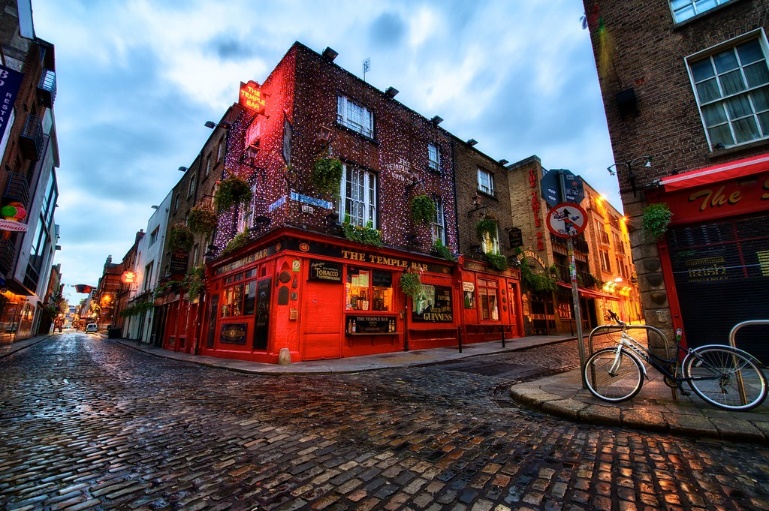 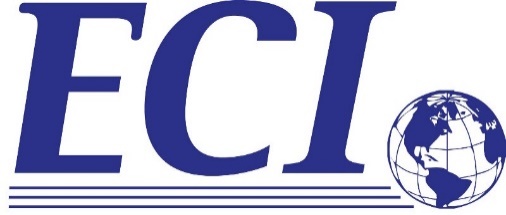 Engineering Conferences International369 Lexington Avenue, 3rd Floor #389, New York, NY 10017, USAwww.engconfintl.org – info@engconfintl.orgSunday, July 21, 202412:30 – 14:30		Conference Check-in 14:30 – 14:45		Opening Remarks (Conference Chairs and ECI Liaison)14:45 – 16:45		Session 1: Biomanufacturing and building the workforceOptogenetic control of protein production in Pichia pastoris replaces methanol induction with lightJose Avalos, Princeton University, USAOptimized manufacturing of Adeno-associated Virus for gene therapyNicholas Donohue, APC Ltd, IrelandTransferring lab innovation into large scale application by thorough understanding of strains and processesRalf Takors, University of Stuttgart, GermanyHarnessing genome engineering and automation to engineer next-gen microbial production strains for biologicsMarkus Mund, Sanofi-Aventis Deutschland GmbH, GermanyDeconstructing synthetic biology: a conceptual approach for training synthetic biologistsAshty Karim, Northwestern University, USA16:45 – 17:15		Coffee Break in Poster Area17:15 – 18:15	KeynoteTBA		Henk Noorman, DSM18:15 – 19:00		Rapid-fire Poster Talks 119:00 – 20:30		Dinner20:30 – 21:00		Poster Session 1 and Social HourMonday, July 22, 202407:00 – 08:30		Breakfast08:30 – 09:30	KeynoteTBA		Kelvin Lee, NIIMBL/University of Delaware, USA09:30 – 12:30		Session 2: In vitro models & Cell Therapies	NRSF plays a central role in controlling µ-opioid receptor	Christina Chan, Michigan State University, USA	Predicting outcomes of cardiac progenitor cell differentiation to cardiomyocytes based on integrated transcriptomics and epigenomics	Sean Palacek, University of Wisconsin – Madison, USA10:00 – 10:30	Coffee Break in Poster Area	Bioengineering of cancer stem cells for improved disease modelling	John Kim, University of Alabama, USA	Design of feeder-free processes for natural killer cell expansion	Samira Azarin, University of Minnesota, USA	How Biotechnology Innovation Drives Benefits to Patients and the Planet: Case Studies from Medicine Design & Manufacturing	Philip Dellorco, GSK, USA12:30 – 14:00		Lunch14:00 – 16:00                Session 3: Automation in Biotech & Democratizing Biotechnology			A Journey Towards the Development of a Cloud Biofoundry			Huimin Zhao, University of Illinois at Urbana-Champaign, USAOvercoming the Risks in Biochemical Product Development and Manufacturing Through Rapid, Genome Scale Metabolic Engineering			Richard Fox, Inscripta, Inc., USAHarnessing genome engineering and automation to engineer next-gen microbial production strains for biologicsMarkus Mund, Sanofi-Aventis Deutschland GmbH, GermanyAccessible DNA construction from oligonucleotide pools using Golden Gate Assembly and Data-optimized DesignSean Lund, New England Biolabs, USAGrowing global bioeconomies through perfusion fermentationKerry Love, Sunflower Therapeutics PBC, USA16:00 – 16:30		Coffee Break in Poster AreaMonday, July 22, 2024 (continued)16:30 – 18:00		Session 4: Synthetic & Systems Biology I			TBA			Zengyi Shao, Iowa State UniversityRational design of effective CRISPR-Cas antifungalsCong Trinh, University of Tennessee, Knoxville, USA			TBA			Katie Galloway, Massachusetts Institute of Technology, USA			TBALaura Segatori, Rice University, USA18:00 – 19:00		Rapid-fire Poster Talks 219:00 – 20:30		Dinner20:30 – 21:00		Poster Session 2 and Social Hour / Special After Dinner SessionTuesday, July 23, 202407:00 – 08:30		Breakfast08:30 – 09:15		KeynoteEvolution of the Irish Biotechnology Sector			Barry Heavey, Accenture, Ireland		09:15 – 13:00		Session 5: Protein & Metabolic Engineering			Hyperstable synthetic miniproteins as developable ligand scaffolds			Benjamin Hackel, University of Minnesota, USA			MAGMA-seq enables wide mutational scanning of human antibody libraries			Tim Whitehead, University of Colorado, Boulder, USAReprogramming plant hormone receptors as biosensors and chemically-inducible genetic circuits			Ian Wheeldon, University of California, Riverside, USAEngineering enzymes by force: Modulating the catalytic activity of an alcohol dehydrogenase via mechanical forces applied by DNA springs			Scott Banta, Columbia University, USA10:30 – 11:00		Coffee Break in Poster AreaThe role of cofactor recycling in bacterial organelles for sustainable production of biochemicals				Danielle Tullman-Ercek, Northwestern University, USA	Engineering the Redox Chemistry of Life	Han Li, University of California, Irvine, USA	TBA	Matt DeLisa, Cornell University, USA	TBA	Anne Robinson, Carnegie Mellon University, USA	Production of supply-limited natural product therapeutics using engineered yeast	Jay Keasling, University of California at Berkeley, USA13:00 – 14:15	Lunch14:30	Excursion to Guinness Storehouse (Bus transportation provided)	Dinner on your ownWednesday, July 24, 202407:00 – 08:30		Breakfast08:30 – 09:30		KeynoteTBA			Corrine Scown, Lawrence Berkeley National Laboratory, USA  			09:30 – 12:00		Session 6: Synthetic & Systems Biology II	Deconstructing and reconstructing polyethylene deconstruction pathways of mealworm gut microbiomes	Mark Blenner, University of Delaware, USA	Trash to Treasure: Converting Nitrogen Pollutants into Industrial Chemicals	Keith Tyo, Northwestern University, USA10:00 – 10:30	Coffee Break in Poster Area	Unraveling the impact of climate change on Arctic diatom-cyanobacteria symbiosis and the global carbon cycle	Ranjan Srivastava, University of Connecticut, USA	CRISPR interference libraries for genome scale functional genomics	Carrie Eckert, Oak Ridge National Laboratory, USA	Strangers in a Strange Land: Challenges in the study of cellular interactions	Vassily, Hatzimanikatis, EPFL, Switzerland12:00 – 14:00	Lunch and Poster Session II14:00 – 17:30		Session 7: Synthetic & Systems Biology III	Optogenetic intensification of insulin secretion in pancreatic beta-cells for diabetes	Emmanuel Tzanakakis, Tufts University, USA	Highly multiplexed design of an allosteric transcription factor to sense novel ligands	Vatsan Raman, University of Wisconsin-Madison, USA	Harnessing a systems biology approach to unlock molecular processes behind cellular productivity between different Chinese Hamster Ovary cell hosts	Annie Harwood-Stamper, AstraZeneca, UK15:30 – 16:00	Coffee Break in Poster Area	Engineering synthetic anaerobic consortia by division of labour for sustainable biomanufacturing	Christopher Lawson, University of Toronto, CanadaWednesday, July 24, 2024 (continued)Engineering and Design of Multifunctional Metalloproteinase Inhibitors	Maryam Raeeszadeh-Sarmazdeh, University of Nevada, Reno, USA	SynBio in the Soil: Tools, Models, and Applications	Natalie Farny, Worcester Polytechnic Institute, USA	Targeted DNA insertion in plants by CRISPR-associated transposons	Gozde Demirer, Caltech, USA	TBA	Aindrila Mukhapadhay, Lawrence Berkeley National Laboratory, USA  17:30 – 18:30	Amgen Award Lecture	TBA                                       William Bentley, University of Maryland, USA18:45 – 20:15	Reception20:15 – 22:30		Gala DinnerThursday, July 25, 202407:00 – 08:30		Breakfast Buffet08:30 – 09:30	BEJ Lecture			TBA	                          Kevin Solomon, University of Delaware, USA09:30 – 13:00		Session 8:  Protein & Metabolic Engineering IIDevelopment of recombinant platforms for the upcycling of waste to protein-based biopolymers			Mattheo Koffas, Rensselaer Polytechnic Institute, USA	Unveiling Paclitaxel Biosynthesis: Integrating Engineered Microbial Consortia and Functional Genomics to discover a Crucial Taxane Hydroxylase	Leonardo Rios Solis, University College London, UK	Harnessing acetogenic bacteria for sustainable chemical production: a systems and synthetic biology approach	Benjamin Woolston, Northeastern University, USA10:00 – 10:30	Coffee Break	TBA	Kristala Prather, Massachusetts Institute of Technology, USA	TBA	Mike Betenbaugh, Johns Hopkins University, USA	Into Darkness: Understanding non-coding regions of the CHO genome	Nicole Borth, BOKU University, Austria	Closing Remarks13:00 	Lunch and Departures